Хрущово-микитівська зош Відповідальна майстер в/н – Кривонос А.В.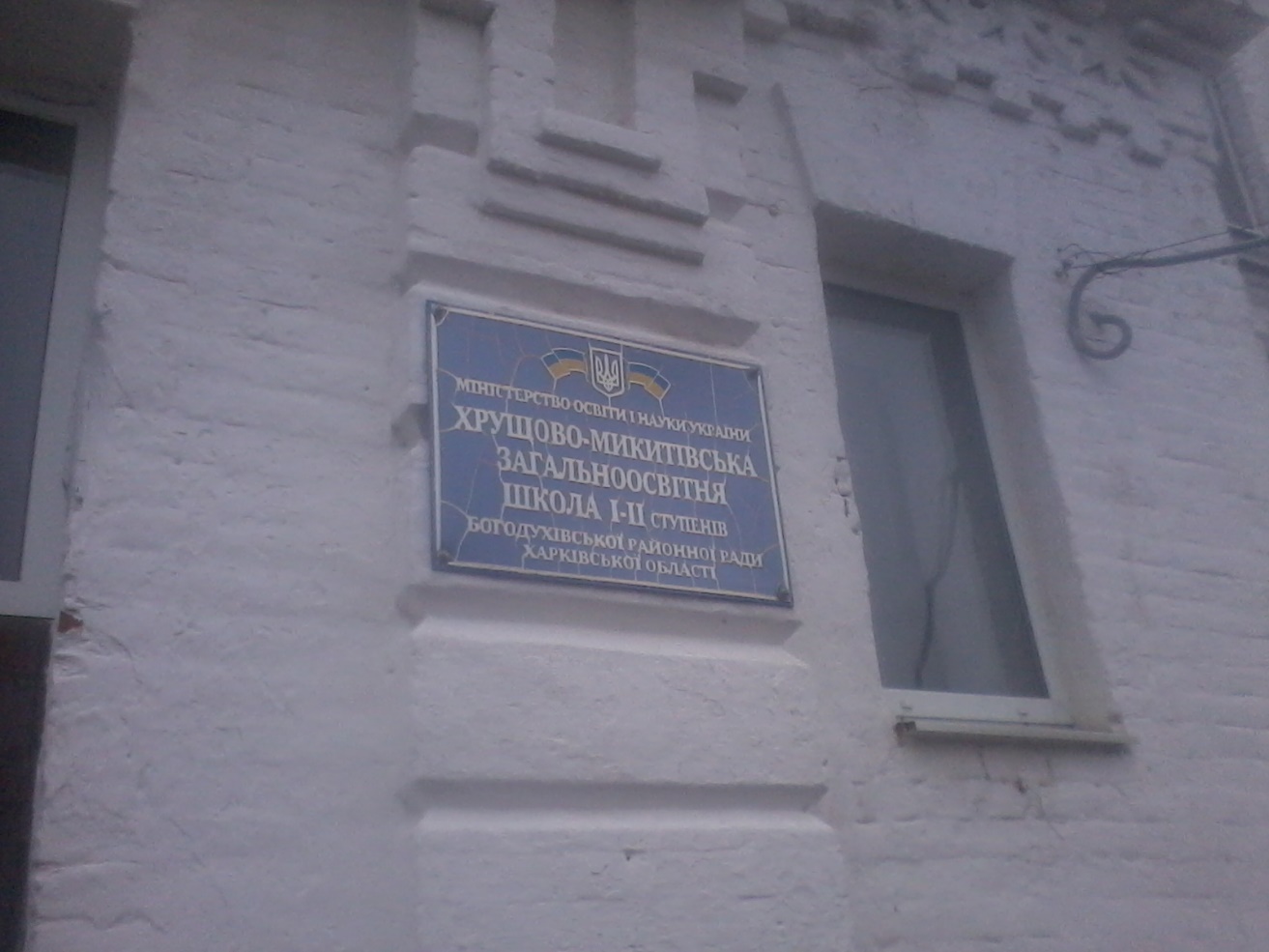 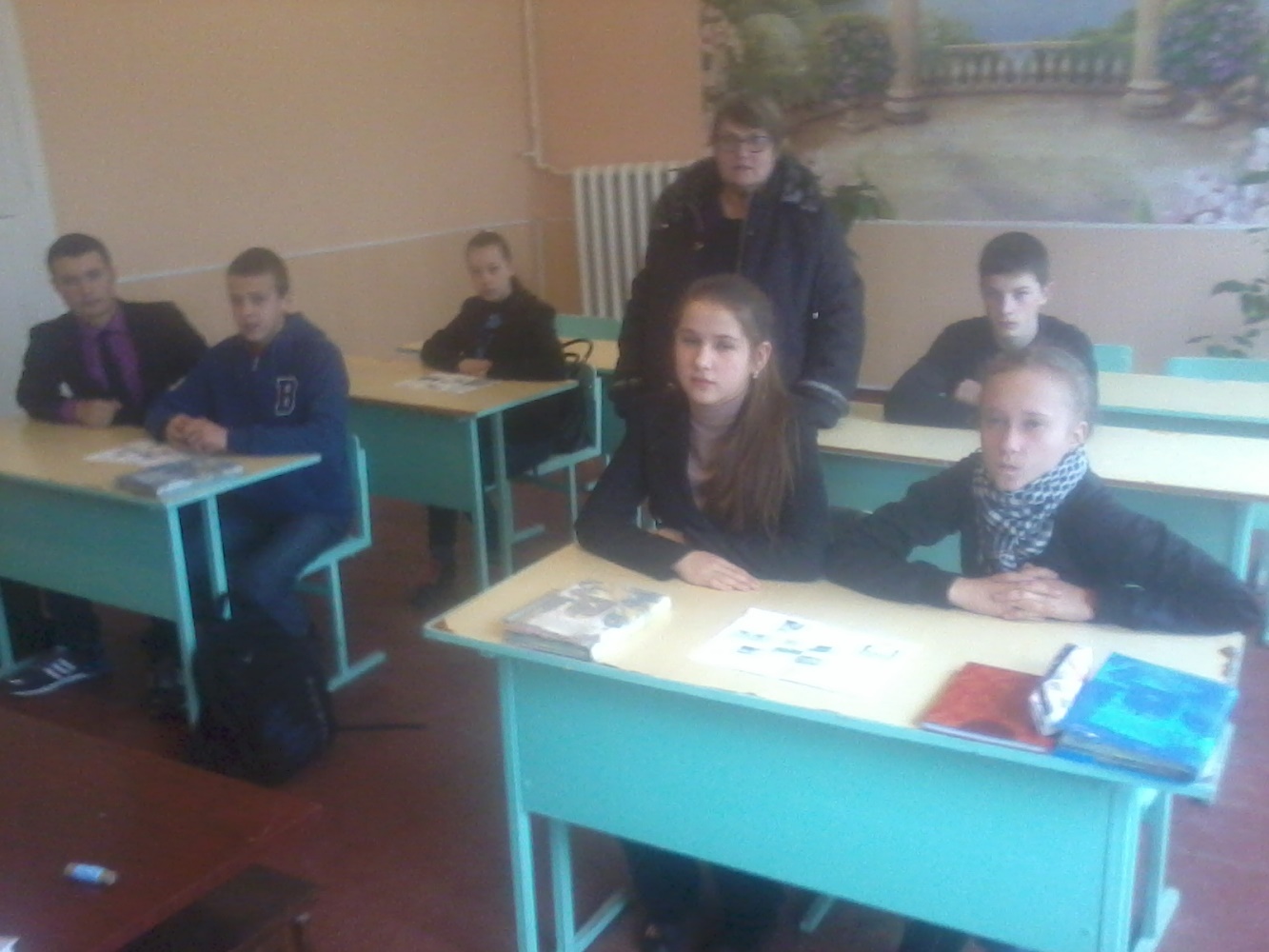 Сазоно-баланівська зош Відповідальний майстер в/н – Крамаренко А.В.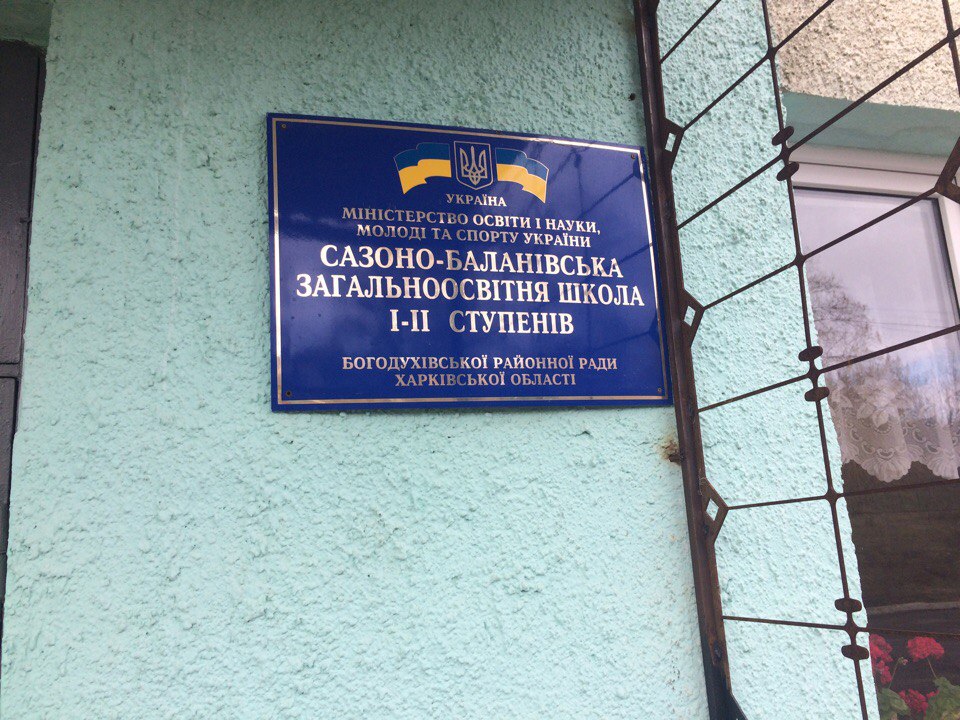 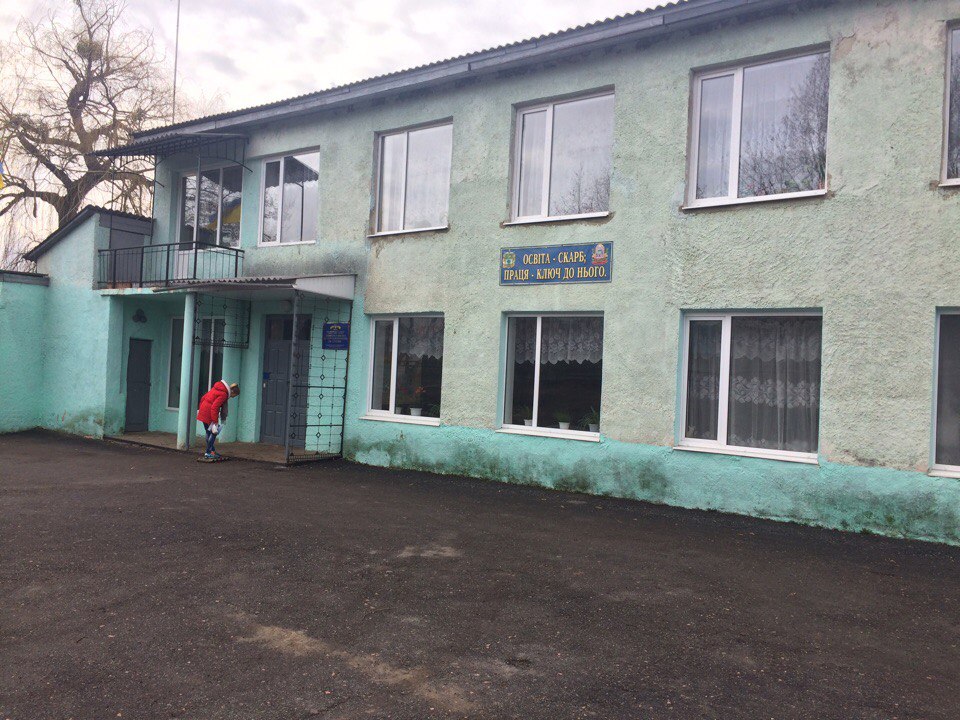 